     Подборка задач на тему «Здоровье»                                                                                            Все задачи основаны на фактическом материале и составлены таким образом, чтобы обучающиеся привыкали ценить, уважать и беречь свое здоровье. В ходе решения заданий обучающиеся узнают много новых  фактов о своем теле, особенностях его существования и развития на разных этапах жизни, сумеют взглянуть на основные жизненные процессы глазами математика.5класс.    Тема ,,Натуральные числа и действия над ними”.1.  Скорость передачи сигналов по нервным путям 430  км/ч. Какой  длины был нервный проводящий путь, если  на прохождение сигнала потребовалось 2 с?                       Ответ: почти 240 м.2.  Через час после нанесения на поверхность кожи 30 миллионов болезнетворных бактерий их осталось только 700 тысяч, через 2 часа — всего лишь 7 тысяч. На  сколько  больше погибло бактерий в первый час, чем во второй?Ответ: на 28 607 000 бактерий в первый час погибло больше, чем во второй.3.  Средняя частота пульса у 10-летнего ребёнка во время бодрствования 85 ударов в минуту. Сколько приходится в день совершить толчков его сердцу, если разбудили его в 7 часов утра, а оторвали от телевизора и сунули под одеяло в 10 часов вечера?Ответ: 76 500 ударов. Чем тренированнее человек, тем меньше ударов делает  сердце, и тем меньше оно изнашивается, потому что в промежутках между сокращениями оно успевает отдыхать.4.  Сердце качает кровь с такой силой, что каждой клетке крови нужна всего одна минута, чтобы пробежать свой путь по телу. Какое расстояние пробегает за сутки кровяная клетка, если рост ученика 5 класса составляет 145 см?Ответ: 2 км. 88 м.5.  За день сердце может перекачать 10 000 л крови. За сколько дней насос такой мощности смог бы заполнить I бассейн длиной 20 м шириной 10 м и глубиной 2 м?Ответ: 40 дней. За день сердце может прокачать около 10 000 л, этим количеством можно заполнить автоцистерну.6.  Из 27 учащихся 5 класса трое имели по 4 пломбы, семеро по 3 пломбы, пятеро по 2 и ещё двое по одной. Сколько всего пломб имели все ученики 5 класса вместе? Сколько учеников в классе регулярно проходили плановый осмотр у стоматолога без замечаний?Ответ: 45 пломб; 10 человек.7. Выполни вычисления по алгоритму, заданному блок  схемой. Расположи ответы примеров в порядке возрастания, и ты узнаешь, где в теле человека кислород  переходит в кровь. Какие ещё органы дыхания ты знаешь?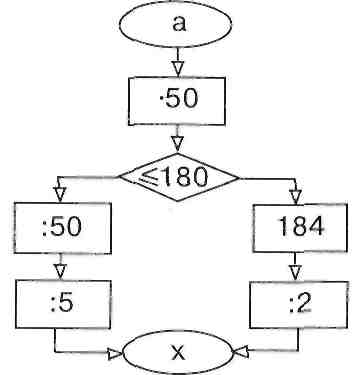 Ответ: альвеолы5 класс Тема ,,Десятичные дроби”.1.  Из 1,5 г зубной пасты, помещённой на зубную щётку маленького ребёнка, только 0,9 г идет на чистку. Остальное он съедает. Сколько зубной пасты попадет в желудок малыша за первые 6 лет жизни, если зубы ему начали чистить в возрасте одного года два раза в день?Ответ: 2 кг 190 г.2.  Зубную щётку надо менять один раз в 3,5 месяца, при условии, что зубы чистятся два раза в день. Сколько зубных щёток необходимо в год человеку, заботящемуся о своём здоровье?Ответ: 3 штуки.3.  Сколько денег потратит семья из трех человек в год на покупку зубных щёток, если зубная щетка каждому требуется раз в 3,2 месяца, а средняя цена зубной щетки — 14,7 рубля.Ответ: 132 рубля 30 коп.4.  В год каждому человеку требуется 4 зубные щетки и 6 тюбиков зубной пасты. Во сколько за год обойдется уход за своим здоровьем разумному человеку, если он покупает зубные щетки по 24,4 рубля и зубную пасту за 24,7 рубля?Ответ: 245,8 рубля.Ученые из университета Флориды (США) разрабатывают прививку от кариеса. Им уже удалось найти способ помешать бактериям, живущим у нас во рту, производить молочную кислоту. По словам ученых, очень скоро будет достаточно сделать годовалому малышу прививку, и на всю дальнейшую жизнь он будет защищен от кариеса. Клинические испытания на животных в течение нескольких лет уже дали блестящие результаты.5. Ученик 5 класса Антон Казеинов обожает жевать сладкую жевательную резинку и делает это постоянно на протяжении всего дня, кроме того времени, когда он ест. За день он изжевывает 6 пачек " Хубба-Бубба" по 5,8 рубля каждая. Сколько лишних денег он тратит каждый день, если для правильного ухода за зубами ему стоило бы расходовать пачку жевательной резинки без сахара за три дня по цене 6,9 рубля за пачку?Ответ: 32,5 рубля.6.  После профилактической беседы со стоматологом 24 человека из учащихся 5 класса перестали покупать в ближайшем магазинчике сладкую жевательную резинку и жевательные конфеты и перешли на покупку жевательной резинки без сахара. Какой убыток в день понес магазинчик, если раньше каждый пятиклассник в среднем тратил 14,8 рубля на сладости, а теперь расходует только 9,6 рубля за три дня? Заинтересованы ли продавцы магазина в здоровых зубах покупателей?Ответ: 278,4 рубля.7.  Когда у ученицы 5 класса Жени на профилактическом осмотре обнаружили зуб, нуждающийся в лечении, она от страха плакала три дня. В первый день она плакала 3,6 ч, во второй 2,5 ч, в третий 1,25 ч. Ещё она поплакала перед кабинетом врача 0,3 ч. Через 0,1ч после начала приёма плач прекратился.  Сколько  времени страдали окружающие?Ответ: 7,45 ч  (7 ч 27 мин)6 класс   Тема  ,, Умножение и деление натуральных чисел. Признаки делимости”.1.   В 5 классе 34 человека. В среднем в год они пропускают по болезни по 12 дней каждый. После проведения оздоровительных закаливающих мероприятий ученики 5 класса проболели все вместе за учебный год 272 учебных дня. На сколько уроков больше в среднем посетил каждый ученик, если в день у них было по 5 уроков?Ответ: на 20 уроков.2.  У ученицы 5 класса Жени очень длинные кудрявые волосы. В среднем на 7 расчесываний  у Жени ломается одна расческа. Сколько денег тратит Женя на расчёски за месяц, если волосы она расчёсывает по три раза в день, а цена одной расчески 25 рублей? Сколько флаконов ополаскивателя  для волос по 42 рубля за флакон могла бы купить Женя на эти деньги?Ответ: 13 расчесок; 7 флаконов. Длинные волосы надо начинать расчесывать с концов, использовать бальзам-ополаскиватель. Вредно туго заплетать волосы в косички, от этого они редеют.3.  Каждый член семьи из 3 человек ежедневно принимает душ. За один раз каждый член семьи использует около 80 л воды. Сколько кубических метров воды расходует в год средняя семья только на вечерний душ?Ответ: приблизительно 85 куб. м.4.  Рекомендуется принимать ванну раз в неделю в течение 20 мин. Сколько часов непрерывного пользования ванной наберется за 10 лет?Ответ: 7 суток 5 ч 20 мин.а01234567XБуквыЛЬВОАЕЛЫ